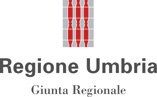 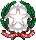 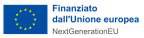 MODELLO 2 - DOMANDA DI PARTECIPAZIONE E DICHIARAZIONI INTEGRATIVEDEL PROGETTISTA ASSOCIATO(PARAGRAFO 13.2 DEL DISCIPLINARE DI GARA)Alla Regione Umbria – Giunta RegionaleServizio Provveditorato, gare e contratti Via M. Angeloni, 6106124 - PerugiaOGGETTO: Procedura aperta telematica per l’affidamento congiunto della progettazione definitiva, esecutiva e dell’esecuzione dei lavori per la realizzazione nuovo edificio, loc. Santo Chiodo – Spoleto (PG). Piano nazionale complementare al PNRR nei territori colpiti dal sisma 2009-2016 sub misura a.3.2 “Progetti per la conservazione e fruizione dei beni culturali” ampliamento del centro operativo di Spoleto per la conservazione, manutenzione e valorizzazione dei beni storico-artistici e archivistici dell’Umbria.CUP I34E21018600001 – CIG 9563096478Il/la sottoscritto/a …………..……………………….…………………..……………., nato/a a ……………..….....………………., il ……………………….………, residente nel Comune di …………………………………………………………………………., Provincia …….……......, via ………...……………………………………………….……………….………………………………., codice fiscale ………………………..……….…………..……., partita IVA …….………..…………………………………………, in qualità di: □   libero professionista   □   singolo   □   associato  (art. 46, comma 1, lettera a, del d.lgs. n. 50/2016) qualifica ………………………………………..…………….…….………………, studio associato/associazione professionale (indicare denominazione e soggetti associati) ………………………..…………………………………………………………….. …………………………………………………………………………………………………………………….……………………………………………………………………………………….……………………………………………………………………………………..……………….……………………….,(indirizzo) …………………………………………………..……………..……………………………………………, codice fiscale / partita I.V.A. ………...................................................…………………, tel. n. …………….……………………………., fax n. ………………..………………….., indirizzo di posta elettronica ..………..……...……………………….………….………………………..,Indirizzo pec ……………………………...………………………………………………………..……………………….………………………….…..;oppure □ 	rappresentante/legale rappresentante di (indicare il soggetto che si rappresenta tra quelli di cui all’art. 46, comma 1, del d.lgs. n. 50/2016 e all’art. 12 della legge n. 81/2017):□  studio associato/associazione professionale (indicare denominazione e soggetti associati):……...........................................................................................................................................................................……………………………………………………………………………………………………………………..………….……………………………………………………………………………………………………………………………......……………………………………………………………………………………………………………………….............………………………………………………………………….…………………………………….……………………………………………………………………………………………………………………………………….……;□   società di professionisti di cui all’art. 46, comma 1, lettera b), del d.lgs. n. 50/2016;□  società di ingegneria di cui all’art. 46, comma 1, lettera c), del d.lgs. n. 50/2016;□ 	prestatore di servizi di ingegneria e architettura stabilito in altro stato membro di cui all’46, comma 1, lettera d), del d.lgs. n. 50/2016, costituito conformemente alla legislazione vigente nel rispettivo paese;□	altro soggetto abilitato in forza del diritto nazionale a offrire sul mercato servizi di ingegneria e di architettura, nel rispetto dei principi di non discriminazione e per condicio fra i diversi soggetti abilitati di cui all’art. 46, comma 1, lettera d-bis, del d.lgs. n. 50/2016;□	consorzio stabile di società di professionisti e di società di ingegneria, di cui all’art. 46, comma 1, lettera f), del d.lgs. n. 50/2016;□ 	consorzio stabile professionale di cui all’art. 12 della legge n. 81/2017 con sede legale nel Comune di ………………………………………………………………………………………………………………………………………………………………….….,Provincia ….…………………….……, via ......................................……………………….………………………………, codice fiscale n. …………………………..……….……..…..…, partita IVA n. ……..…………….……….……………………....., tel. n. ……………………………….……..…….……, fax ……………..….……….……..……..…………, indirizzo di posta elettronica …...………………...……………………..……………, indirizzo pec …………………..………………………………………………………………. C H I E D Edi essere ammesso a partecipare/che il concorrente rappresentato sia ammesso a partecipare alla presente procedura aperta in raggruppamento temporaneo con il soggetto esecutore dei lavori (professionista associato o associando in possesso dei requisiti richiesti per la progettazione) come:□ 	professionista singolo; □	soggetto mandatario di:  □ consorzio ordinario  □ raggruppamento temporaneo con altri professionisti  (di cui all’art. 46, comma 1, lettere a ed e, del d.lgs. n. 50/2016) di tipo:□  orizzontale                      □  verticale                         □  misto□  costituito                                □  non costituito;□ 	soggetto mandante di:  □ consorzio ordinario  □ raggruppamento temporaneo con altri professionisti (di cui all’art. 46, comma 1, lettere a ed e, del d.lgs. n. 50/2016) non ancora costituito di tipo:                                  □  orizzontale                    □  verticale                       □  misto;□	aggregazione tra operatori economici aderenti al contratto di rete (rete di imprese, rete di professionisti o rete mista ai sensi dell’art. 12 della legge n. 81/2017): □ 	dotata di un organo comune con potere di rappresentanza e di soggettività giuridica;□ 	dotata di un organo comune con potere di rappresentanza ma priva di soggettività giuridica; □ 	dotata di un organo comune privo del potere di rappresentanza o sprovvista di organo comune oppure dotata di un organo comune privo dei requisiti di qualificazione richiesti per assumere la veste di mandataria;(nel caso di aggregazioni di operatori economici si fa riferimento alla disciplina prevista per i raggruppamenti tempora-nei, in quanto compatibile) □	GEIE; □ 	altro ……………………………….…...…………………………………………………………………………………………………………………..A tal fine, consapevole che in caso di mendaci dichiarazioni verranno applicate nei suoi riguardi, ai sensi dell’art. 76 del d.p.r. n. 445/2000, le sanzioni previste dal codice penale e dalle leggi speciali in materia di falsità negli atti, oltre alle conseguenze amministrative previste per le procedure relative agli appalti pubblici, ai sensi degli artt. 46 e 47 della cita-ta normativa, D I C H I A R A:SEZIONE I – Dichiarazioni in ordine ai requisiti di idoneità professionale e di carattere generale e speciale e dichiarazioni integrative (le dichiarazioni contenute nella presente Sezione I devono essere rese anche dal progettista solo INDICATO dall’impresa di costruzioni): (nel caso di concorrente stabilito in stati diversi dall’Italia) di essere in possesso di tutti i requisiti prescritti dai docu-menti di gara per la qualificazione e la partecipazione degli operatori economici italiani, dimostrabili mediante idonea documentazione conformemente alla legislazione vigente nello stato membro in cui è stabilito;□ (per le società di professionisti) di essere in possesso dei requisiti di cui all’art. 2 del d.m. 2 dicembre 2016 n. 263; □ (per le società di ingegneria) di essere in possesso dei requisiti di cui all’art. 3 del d.m. 2 dicembre 2016, n. 263;□ (in caso di raggruppamenti temporanei) di essere in possesso dei requisiti di cui all’art. 4 del d.m. 2 dicembre 2016, n. 263;□ (in caso di consorzi stabili) di essere in possesso dei requisiti di cui all’art. 5 del d.m. 2 dicembre 2016, n. 263;(se del caso) che l’impresa è iscritta nel Registro delle Imprese della Camera di Commercio di …………………………………………………………………………………………………………………………………………………………....…………………………………………...…………………………………………………. (ovvero nei registri professionali dello stato di provenienza) e si attestano i seguenti dati:numero di iscrizione: ………………….…………………………………………………………………………………………………………...;data di iscrizione: …………………………….…………………………………………………………..……….………………………………...;forma giuridica: ………….…………………………………………………………….....……………………………………………….……..….;oggetto sociale: ……………………………………………………………………………………………………………………………………….; categoria:           □   micro impresa           □   piccola impresa            □   media impresa            □   grande impresa;termine di durata: ……………………………………………………………………………………………….…………………………………..;codice fiscale: …………………………………………...……………………………….………………………………………………..………….;partita IVA: ……………………………………………………………………………..….………………………………….………………………..;codice ATECO: ………………………………………………………………………….……………..………………………….…………………..;(se del caso) in quanto cooperativa o consorzio di cooperative, di essere regolarmente iscritto/a all’Albo delle società cooperative istituito dal Ministero delle Attività produttive al n. …………..……………..…………, presso la Camera di Commercio di ………………..…..………….……….…………………………………………………… e di applicare il contratto collettivo di lavoro anche ai soci della cooperativa; che non sussistono le misure cautelari interdittive o di divieto temporaneo a stipulare contratti con la pubblica amministrazione previsti da altre disposizioni legislative e regolamentari;di non trovarsi in alcuna delle condizioni ostative di cui all’art. 80 del d.lgs. n. 50/2016 e successive modificazioni. In particolare, dichiara di non incorrere nelle cause di esclusione di cui al comma 1, lettera b-bis, al comma 4 e al comma 5, lettere b, c, c-bis, c-ter, c-quater, f-bis ed f-ter.Attesta, altresì, di essere pienamente edotto delle ulteriori modificazioni apportate al succitato art. 80 e che le dichiarazioni contenute nel DGUE, non conformi alle sopraggiunte disposizioni normative, sono state rese nella consapevolezza che le stesse devono intendersi adeguate alle modifiche in parola (legge 14 giugno 2019, n. 55 di conversione, con modificazioni, del decreto legge 18 aprile 2019, n. 32; legge 11 settembre 2020, n. 120 di conversione, con modificazioni, del decreto legge 16 luglio 2020, n. 76; legge 29 luglio 2021, n. 108 di conversione, con modificazioni, del decreto legge 31 maggio 2021, n. 77; legge 23 dicembre 2021, n. 238);i seguenti dati:□ 	per i professionisti singoli: a. 	dati identificativi (nome, cognome, data e luogo di nascita, codice fiscale, residenza, estremi di iscrizione ai relativi albi professionali): ………………………………………………………………….…………………………………………………………………………….……………………………………………………….………………..……………………………….……………………………….………………………………………………………………………………………………………………………………………………….……………………….;□ 	per i professionisti associati:b. 	dati identificativi (nome, cognome, data e luogo di nascita, codice fiscale e residenza) di tutti i professionisti associati: …………………………………………………………………………………………………………………………………. ……………………………………………………………………………………………………………………………..……………….…………………………………….………………………………………………………………………………………………………………………………….……………….………………………………………………………………………………………………………………………………………………………..…………………;c. 	requisiti (estremi di iscrizione ai relativi albi professionali) di cui all’art. 1 del d.m. 263/2016 con riferimento a tutti i professionisti associati: …………………………………………………………………………………………………… ……………………………………………………………………………………………………………………….……………………………………………..………………………………………………………………………………………………………………………………………………………………………………………………………………………………………………………………………………………………………………………………………………;□ 	per le società di professionisti:dati identificativi (nome, cognome, data e luogo di nascita, codice fiscale, residenza e carica) di tutti i soggetti in carica e cessati di cui all’art. 80, comma 3, del d.lgs. n. 50/2016:oppure□	la banca dati ufficiale o il pubblico registro da cui gli stessi possono essere ricavati in modo aggiornato alla data di presentazione dell’offerta: ……………………………………………………………………………………………………………………………………………………………………….………………………....................................................................................................................……………………………………………………………………………………………………………………………….......................................................................................................................................................................................................................................................;estremi di iscrizione ai relativi albi professionali dei soci: ………………………………………………………………………........................................................................................................................................................................................................................................................................................................................................................................................................................................................................................................................................;organigramma aggiornato di cui all’art. 2 del d.m. 263/2016: ………………………………………………………………......................................................................................................................................................................................................................................................................................................................................................................................................................................................................................................................................;□	in alternativa alle dichiarazioni di cui alle lettere e. ed f., dichiara che i medesimi dati aggiornati sono riscontrabili sul casellario delle società di ingegneria e professionali dell’ANAC;□ 	per le società di ingegneria:g. 	dati identificativi (nome, cognome, data e luogo di nascita, codice fiscale, residenza e carica) di tutti i soggetti in carica e cessati di cui all’art. 80, comma 3, del d.lgs. n. 50/2016:oppure□ 	la banca dati ufficiale o il pubblico registro da cui gli stessi possono essere ricavati in modo aggiornato alla data di presentazione dell’offerta: …………………………………………………………………………………………………………………………….………………………………………..………………………...................................................................................................................................................................................................................................................................................…….………..…………………….………………..…………………………………….…………………………............................................................................................;h. 	estremi dei requisiti (titolo di studio, data di abilitazione e numero di iscrizione all’albo professionale) del direttore tecnico di cui all’art. 3 del d.m. n. 263/2016: ………………………………………………………………………………………………………………………………….…………………………………..………………………................................................................................................................................................................................................................................................................................………………………………………………………………………………………………………………………..………………………………………………...............................................;i. 	organigramma aggiornato di cui all’art. 3 del d.m. n. 263/2016: ………………………...………………………………….………………………...........................................................................................................................................................................................................................................................................……………………………………………………………………………………………………………………………….............................................................................................;□ 	in alternativa alle dichiarazioni di cui alle lettere h. e i., dichiara che i medesimi dati aggiornati sono riscontrabili sul casellario delle società di ingegneria e professionali dell’ANAC.□ 	per i consorzi stabili:j. 	dati identificativi (nome, cognome, data e luogo di nascita, codice fiscale, residenza e carica) di tutti i soggetti in carica e cessati di cui all’art. 80, comma 3, del d.lgs. n. 50/2016:oppure□ 	la banca dati ufficiale o il pubblico registro da cui gli stessi possono essere ricavati in modo aggiornato alla data di presentazione dell’offerta: …………………………………………………………………………………………………………………………………………….………………………..……………………….............................................................................................................................................................................................................................................................................………………………………….…………………………………………………………………………………………………………………………………………...........................................;di non partecipare alla medesima gara in altra forma singola o associata né come ausiliaria per altro concorrente;di accettare, senza condizione o riserva alcuna, tutte le norme e disposizioni contenute nella documentazione gara, inclusi i criteri ambientali minimi di interesse; il seguente numero di dipendenti impiegati alla data di presentazione della domanda: ………………………………………………………………………………………………………………………………………………………………………;□  di avere assolto agli obblighi in materia di lavoro delle persone con disabilità di cui alla legge 12 marzo 1999, n. 68oppure	□ di non essere soggetto all’assolvimento degli obblighi in materia di lavoro delle persone con disabilità di cui alla legge 12 marzo 1999, n. 68;(per operatori economici che occupano oltre 50 dipendenti) di allegare copia dell’ultimo rapporto periodico sulla situazione del personale maschile e femminile redatto ai sensi dell’art. 46 del d.lgs. n. 198/2006, con attesta-zione:□ della sua conformità a quello già trasmesso alle rappresentanze sindacali aziendali e ai consiglieri regionali di parità;oppure□ della sua contestuale trasmissione alle rappresentanze sindacali aziendali e alla consigliera e al consigliere regionale di parità;(per operatori economici che occupano un numero pari o superiore a 15 dipendenti e non superiore a 50) di non essere incorso nell’interdizione automatica per inadempimento dell’obbligo di consegnare alla stazione appaltante, entro sei mesi dalla conclusione del contratto, la relazione di genere di cui all’art. 47, comma 3, del decreto legge 31 maggio 2021, n. 77, convertito, con modificazioni, dalla legge 29 luglio 2021, n. 108; (per operatori economici che occupano un numero pari o superiore a 15 dipendenti e non superiore a 50) di assumersi l’obbligo di consegnare alla stazione appaltante, entro sei mesi dalla conclusione del contratto, una relazione di genere sulla situazione del personale maschile e femminile in ognuna delle professioni ed in relazione allo stato di assunzioni, della formazione, della promozione professionale, dei livelli, dei passaggi di categoria o di qualifica, di altri fenomeni di mobilità, dell’intervento della Cassa integrazione guadagni, dei licenziamenti, dei prepensionamenti e pensionamenti, della retribuzione effettivamente corrisposta. L’operatore economico è, altresì, tenuto a trasmettere la relazione alle rappresentanze sindacali aziendali e alla consigliera e al consigliere regionale di parità; (per operatori economici che occupano un numero pari o superiore 15 dipendenti e non superiore a 50) di assumersi l’obbligo di consegnare alla stazione appaltante, entro sei mesi dalla conclusione del contratto, una dichiara-zione del legale rappresentante che attesti di essere in regola con le norme che disciplinano il diritto al lavoro delle persone con disabilità nonché una relazione che chiarisca l’avvenuto assolvimento degli obblighi previsti a carico delle imprese dalla legge 12 marzo 1999, n. 68 e illustri eventuali sanzioni e provvedimenti imposti a carico delle imprese nel triennio precedente la data di scadenza della presentazione delle offerte. Tale relazione deve essere trasmessa anche alle rappresentanze sindacali aziendali;di assumersi l’obbligo, in caso di aggiudicazione del contratto, di assicurare all’occupazione giovanile una quota del 30 per cento delle assunzioni necessarie per l’esecuzione del contratto o per la realizzazione di attività ad esso connesse o strumentali;che l’impresa ha le seguenti posizioni previdenziali e assistenziali:INPS: matricola n. ………………….… - sede di …………….………………………………………………… (in caso di iscrizione presso più sedi, indicarle tutte);INAIL: matricola n. …………………..… - sede di ……………….……..………………………………………… (in caso di iscrizione presso più sedi, indicarle tutte);INARCASSA: matricola n. ………..……. - sede di ……….…….……………………….…………………………. (in caso di iscrizione presso più sedi, indicarle tutte)applica il seguente contratto collettivo nazionale di lavoro: ……………………………………………………………………………………………………………...……..………………………………………….………………………………, con indica-zione del relativo codice alfanumerico unico di cui all’art. 16-quater del decreto legge n. 76/2020: ……………..………….;ai fini della verifica dei requisiti:- 	che l’Agenzia delle Entrate competente per territorio ha sede in:- 	che l’ufficio competente in punto di obblighi di cui alla legge n. 68/1999 ha sede in:di essere in possesso dei requisiti di capacità economica e finanziaria e tecnica e professionale di cui al paragrafo 6, lettera D, punto 2) e 3) del disciplinare di gara e, in particolare dichiara:di aver realizzato un fatturato globale minimo per servizi di ingegneria e di architettura relativo ai migliori tre degli ultimi cinque esercizi disponibili antecedenti la data di pubblicazione del bando per un importo pari a € 325.761,87;di avere eseguito negli ultimi dieci anni antecedenti la data di pubblicazione del bando elenco di servizi di ingegneria e di architettura espletati relativi ai lavori di ognuna delle categorie e ID indicate nella tabella n. 4 del disciplinare di gara e il cui importo complessivo, per ogni categoria e ID, è almeno pari a 1,2 volte l’importo stimato dei lavori della rispettiva categoria e ID. Gli importi minimi dei lavori, per categorie e ID, sono riportati nella tabella n. 4 del disciplinare di gara e, precisamente:………………………………………………………………………………………………………………………………………………………………………………………………………………………………………………………………………………………………………………………………………………………………………………………………………………………………………………………………………………(indicare i dati anagrafici del soggetto in possesso dei requisiti con codice fiscale, qualifica posseduta, ordine/albo/collegio professionale al quale è iscritto e numero e data di iscrizione nonché la descrizione sommaria dei lavori cui si riferiscono le prestazioni, i servizi svolti con riferimento alle classi e categorie richieste, i committenti, la data di inizio e fine prestazione e i relativi importi)di aver eseguito negli ultimi dieci anni antecedenti la data di pubblicazione del bando, i seguenti servizi “di punta” cioè due servizi di ingegneria e architettura per lavori analoghi, per dimensione e caratteristiche tecniche, a quelli oggetto dell’affidamento, di importo complessivo, per ogni categoria e ID, almeno pari a 0.70 volte l’importo stimato dei lavori. Gli importi minimi dei lavori, per categoria e ID, sono riportati nella tabella n. 4bis  del disciplinare di gara e, precisamente:………………………………………………………………………………………………………………………………………………………………………………………………………………………………………………………………………………………………………………………………………………………………………………………………………………………………………………………………………………(indicare i dati anagrafici del soggetto in possesso dei requisiti con codice fiscale, qualifica posseduta, ordine/albo/collegio professionale al quale è iscritto e numero e data di iscrizione nonché la descrizione sommaria dei lavori cui si riferiscono le prestazioni, i servizi svolti con riferimento alle classi e categorie richieste, i committenti, la data di inizio e fine prestazione e i relativi importi)oppure 	□ allega apposito elenco, compilato e sottoscritto attestante le informazioni richieste;In caso di aggiudicazione dell’appalto e sulla base della soluzione progettuale offerta, le prestazioni verranno materialmente svolte dai professionisti abilitati di seguito indicati (in merito ai requisiti del gruppo di lavoro si rinvia al paragrafo 6, lettera D), del disciplinare di gara. La parte che segue si riferisce alla struttura organizzativa minima richiesta e può, pertanto, essere modificata in funzione del numero dei componenti):a) 	coordinatore del gruppo di lavoro e soggetto incaricato dell’integrazione delle varie prestazioni specialistiche:b) 	professionista responsabile della progettazione edile ed architettonica:c) 	professionista responsabile della progettazione strutturale:d) 	professionista responsabile della progettazione impianti:e) 	professionista responsabile dell’assistenza archeologica:f) professionista antincendio (tecnico iscritto nell’elenco del Ministero dell’interno ai sensi dell’art. 16 del d.lgs. 8 marzo 2006, n. 139):h) 	geologo:p) 	(solo in caso di RTP) giovane professionista (laureato, abilitato da meno di cinque anni all’esercizio della professione ed iscritto all’ordine professionale):Rapporto professionale con l’operatore economico:…......................................................................................................................................................................................................................................................................................................................................................;[Le figure professionali di cui sopra possono coincidere. Il concorrente non stabilito in Italia ma in altro stato membro o in uno dei paesi di cui all’art. 83, comma 3, del d.lgs. n. 50/2016 presenta iscrizione ad apposito albo corrispondente previsto dalla legislazione nazionale di appartenenza o dichiara-zione giurata o secondo le modalità vigenti nello stato nel quale è stabilito]di accettare, ai sensi dell’art. 100, comma 2, del Codice, i requisiti richiesti per l’esecuzione del contratto nell’ipotesi in cui risulti aggiudicatario e, segnatamente, di impegnarsi a garantire il perseguimento degli obiettivi imposti dalla Misura cui accede l’intervento e degli obblighi specifici del PNRR-PNC, nessuno escluso;di essere edotto degli obblighi derivanti dal codice etico di comportamento adottato dalla stazione appaltante;di impegnarsi, in caso di aggiudicazione, ad osservare e a far osservare ai propri dipendenti e collaboratori, per quanto applicabile, il predetto codice, pena la risoluzione del contratto; (nel caso di operatori economici non residenti e privi di stabile organizzazione in Italia) di impegnarsi ad uniformarsi, in caso di aggiudicazione, alla disciplina di cui agli artt. 17, comma 2, e 53, comma 3, del d.p.r. n. 633/1972 e a comunicare alla stazione appaltante la nomina del proprio rappresentante fiscale, nelle forme di legge;(nel caso di operatori economici non residenti e privi di stabile organizzazione in Italia) i seguenti dati ai fini delle comunicazioni di cui all’art. 76, comma 5, del d.lgs. n. 50/2016:- domicilio fiscale: ………………………………………………………………………………………………………………………………………...;- codice fiscale: ……………………………………………………………..………………………………………………………………………………;- partita Iva: …………………………………………………………………………………………………………………………………………………..;- indirizzo di posta elettronica certificata o strumento analogo negli altri Stati membri: ……………………………………………………………………………………………………………………………………………………………..………;di aver preso visione e di accettare il trattamento dei dati personali come riportato in calce alla presente;SEZIONE II – Dichiarazioni ulteriori:(solo per i concorrenti ammessi al concordato preventivo) indica, ad integrazione di quanto segnalato nella Parte III - Sezione C, lettera d) del secondo riquadro, del DGUE, gli estremi del provvedimento di ammissione al concordato ………..……..………………………………………………………………..… e del provvedimento di autorizzazione a partecipare alla gara…………………………………………………………………………………………………………….. e dichiara: a) di non partecipare alla gara quale mandataria di un raggruppamento temporaneo; b) che gli altri operatori aderenti al raggruppamento non sono assoggettati ad una procedura concorsuale. Il concorrente presenta una relazione di un professionista indipendente che attesta la conformità al piano e la ragionevole capacità di adempimento del contratto (da inserire all’interno della busta telematica “Documentazione amministrativa”);di avere esaminato tutta la documentazione amministrativa di gara (incluso il Disciplinare telematico - Timing di gara) e di accettarne il contenuto, senza condizione o riserva alcuna;di avere esaminato tutti gli elaborati che compongono il progetto di fattibilità tecnica ed economica posto a base di gara, inclusi il capitolato speciale d’appalto e il computo metrico estimativo, e di accettarne, senza condizione o riserva alcuna, tutte le norme, prescrizioni e indicazioni, nessuna esclusa od eccettuata, fatte salve le proposte migliorative che verranno presentate in sede di offerta; di essere consapevole che l’importo a base di gara è stato calcolato sulla base del prezzario infrannuale della Regione Umbria – Edizione luglio 2022;di avere preso esatta cognizione della natura dell’incarico e di tutte le circostanze generali e particolari che possono avere influito o influire sulla determinazione del prezzo, sulle condizioni contrattuali, sull’esecuzione delle prestazioni e sulla formulazione della propria offerta; di avere tenuto conto, nel formulare la propria offerta, di tutte le condizioni contrattuali e dei costi e degli oneri relativi alla sicurezza, del costo della manodopera nonché degli obblighi ed oneri relativi alle disposizioni in materia di assicurazione, di sicurezza del lavoro e di previdenza e assistenza in vigore nel luogo ove devono essere eseguite le prestazioni;di aver tenuto conto, nel formulare la propria offerta, di eventuali maggiorazioni che dovessero intervenire in corso d’opera, rinunciando, fin d’ora, a qualsivoglia azione od eccezione in merito, fatto salvo quanto previsto dal capitolato speciale d’appalto e dalla legislazione vigente sul punto;di avere giudicato le prestazioni stesse realizzabili, gli elaborati progettuali adeguati e i prezzi offerti nel loro complesso remunerativi e tali da consentire il ribasso offerto;di impegnarsi a mantenere valida e vincolante l’offerta per almeno 180 giorni dal termine ultimo per la presentazione delle offerte;  di impegnarsi a produrre, in caso di aggiudicazione, polizza di assicurazione per responsabilità civile professionale ai sensi dell’art. 24, comma 4, secondo periodo, del d.lgs. n. 50/2016 e successive modificazioni e di quanto previsto nella documentazione di gara; di impegnarsi ad eseguire le prestazioni oggetto dell’incarico (progettazione definitiva ed esecutiva) nel rispetto delle tempistiche e delle condizioni fissate dalla stazione appaltante nonché delle soluzioni migliorative offerte in sede di gara;di impegnarsi ad eseguire le prestazioni oggetto dell’affidamento in via d’urgenza sotto riserva di legge, anche nelle more della verifica dei requisiti di cui all’art. 80 del d.lgs. n. 50/2016 nonché dei requisiti di qualificazione previsti per la partecipazione alla gara;in ogni caso, di impegnarsi ad avviare tempestivamente le attività oggetto dell’appalto per non incorrere in ritardi attuativi e concludere l’intervento nei modi e nei tempi previsti;di impegnarsi ad osservare, in caso di aggiudicazione, gli obblighi di tracciabilità dei flussi finanziari di cui alla legge 13 agosto 2010, n. 136 e successive modificazioni;di essere a conoscenza che, all’atto dell’affidamento dell’incarico, verrà verificata l’insussistenza delle condizioni causa di esclusione di cui all’art. 80 del d.lgs. n. 50/2016 nonché il possesso dei requisiti di cui all’art. 83, comma 1, del citato decreto, così come previsti dalla lex specialis della gara;di avere correttamente adempiuto, nell’ambito della propria azienda, agli obblighi di sicurezza imposti dalla vigente normativa in materia e di osservare, nei riguardi del proprio personale e dei propri collaboratori, le leggi, i regolamenti e le disposizioni previste dai vigenti contratti normativi, salariali, previdenziali e assicurativi disciplinanti il rapporto di lavoro;SEZIONE III - Documentazione e dichiarazioni ulteriori per i professionisti con idoneità plurisoggettiva e per i consorzi stabili (le dichiarazioni contenute nella presente Sezione I devono essere rese anche dal progettista solo INDICATO dall’impresa di costruzioni): nel caso di consorzio stabile (art. 46, comma 1, lettera f, del d.lgs. n. 50/2016 e art.12 della legge n. 81/2017) che non concorre in proprio:che i soggetti consorziati indicati nel DGUE (Parte II - Sezione A: Informazioni sull’operatore economico - Forma della partecipazione, lettera d) non partecipano in nessun’altra forma alla presente procedura di gara; - 	di allegare l’atto costitutivo e lo statuto del consorzio;nel caso di raggruppamento temporaneo già costituito:di partecipare alla presente procedura di gara come RTP già costituito con gli operatori economici indicati nel DGUE (Parte II - Sezione A: Informazioni sull’operatore economico - Forma della partecipazione, lettera b) e di seguito riportati con indicazione delle parti del servizio, ovvero della percentuale in caso di servizio indivisibile, che saranno eseguite dai singoli operatori economici riuniti: di allegare l’atto costitutivo, da cui risulta il conferimento del mandato collettivo irrevocabile con rappresentanza conferito alla mandataria per atto pubblico o scrittura privata autenticata;[i dati e la relativa posizione del giovane professionista di cui all’art. 4 del d.m. n. 263/2016 sono riportati nella Sezione I, punto 22];nel caso di consorzio ordinario o GEIE già costituiti:di partecipare alla presente procedura di gara come consorzio ordinario o GEIE già costituito con gli operatori economici indicati nel DGUE (Parte II - Sezione A: Informazioni sull’operatore economico - Forma della partecipazione, lettera b) e di seguito riportati con indicazione delle parti del servizio, ovvero della percentuale in caso di servizio indivisi-bile, che saranno eseguite dai singoli operatori economici consorziati:di allegare l’atto costitutivo e lo statuto;nel caso di raggruppamento temporaneo o consorzio ordinario o GEIE non ancora costituiti:di partecipare alla presente procedura di gara come RTP o consorzio ordinario o GEIE non ancora costituito con gli operatori economici indicati nel DGUE (Parte II - Sezione A: Informazioni sull’operatore economico - Forma della partecipazione, lettera b) e di seguito riportati con indicazione delle parti del servizio, ovvero della percentuale in caso di servizio indivisibile, che saranno eseguite dai singoli operatori economici riuniti/consorziati: di assumere l’impegno, in caso di aggiudicazione, a conferire mandato speciale con rappresentanza o funzioni di capogruppo all’operatore economico di seguito indicato .…………………………………………..……………….. ………………………………………………………………………………………………………………………………………………………………………che stipulerà il contratto in nome e per conto proprio e delle mandanti/consorziate;di assumere l’impegno, in caso di aggiudicazione, ad uniformarsi alla disciplina vigente con riguardo ai raggruppamenti temporanei o consorzi o GEIE ai sensi dell’art. 48, comma 8, del d.lgs. n. 50/2016; [i dati e la relativa posizione del giovane professionista di cui all’art. 4 del d.m. n. 263/2016 sono riportati nella Sezione I, punto 22];nel caso di aggregazioni di imprese aderenti a contratto di rete:se la rete è dotata di un organo comune con potere di rappresentanza e di soggettività giuridica (cd. rete – soggetto): di concorrere per le imprese retiste indicate nel DGUE (Parte II - Sezione A: Informazioni sull’operatore economico - Forma della partecipazione, lettera b) e di seguito riportate con indicazione delle parti del servizio, ovvero della percentuale in caso di servizio indivisibile, che saranno eseguite dai singoli operatori economici aggregati in rete: Le imprese per le quali la rete concorre non partecipano in nessun’altra forma alla presente procedura di gara;di allegare il contratto di rete, con indicazione dell’organo comune che agisce in rappresentanza della rete; se la rete è dotata di un organo comune con potere di rappresentanza ma è priva di soggettività giuridica (cd. rete – contratto): di partecipare alla presente procedura di gara con le imprese retiste indicate nel DGUE (Parte II – Sezione A: Informazioni sull’operatore economico - Forma della partecipazione, lettera b) e di seguito riportate con indicazione delle parti del servizio, ovvero della percentuale in caso di servizio indivisibile, che saranno eseguite dai singoli operatori economici aggregati in rete: Le imprese per le quali la rete concorre non partecipano in nessun’altra forma alla presente procedura di gara;di allegare il contratto di rete, recante il mandato collettivo irrevocabile con rappresentanza conferito all’impresa mandataria;  se la rete, dotata di un organo comune privo del potere di rappresentanza o sprovvista di un organo comune o dotata di un organo comune privo dei requisiti di qualificazione richiesti, partecipa nelle forme del RTP costituendo o costituito: □ 		in caso di RTP costituito:di partecipare alla presente procedura di gara nella forma di RTP già costituito con le imprese retiste indicate nel DGUE (Parte II - Sezione A: Informazioni sull’operatore economico - Forma della partecipazione, lettera b) e di seguito riportate con indicazione delle parti del servizio, ovvero della percentuale in caso di servizio indivisibile, che saranno eseguite dai singoli operatori economici aggregati in rete: Le imprese retiste di cui sopra non partecipano in nessun’altra forma alla presente procedura di gara;di allegare il contratto di rete, recante il mandato collettivo irrevocabile con rappresentanza conferito all’impresa mandataria;  	oppure, in alternativa □		in caso di RTP costituendo:di partecipare alla presente procedura di gara nella forma di RTP non ancora costituito con le imprese retiste indicate nel DGUE (Parte II - Sezione A: Informazioni sull’operatore economico - Forma della partecipazione, lettera b) e di seguito riportate con indicazione delle parti del servizio, ovvero della percentuale in caso di servizio indivisibile, che saranno eseguite dai singoli operatori economici aggregati in rete: Le imprese retiste di cui sopra non partecipano in nessun’altra forma alla presente procedura di gara;di allegare il contratto di rete;di assumere l’impegno, in caso di aggiudicazione, a conferire mandato speciale con rappresentanza all’operatore economico di seguito indicato ………………………………………………………………………………………..……………….che stipulerà il contratto in nome e per conto proprio e delle mandantidi assumere l’impegno, in caso di aggiudicazione, ad uniformarsi alla disciplina vigente in materia di raggruppamenti temporanei.Firma digitale…..………………………………………Il concorrente allega (nel caso di sottoscrizione a cura di un procuratore del concorrente):copia della procura oppure copia del verbale di conferimento che attesti il potere del sottoscrittore e gli estremi dell’atto notarile oppure, nel solo caso in cui dalla visura camerale del concorrente risulti l’indicazione espressa dei poteri rappresentativi conferiti con la procura, la dichiarazione sostitutiva resa dal procuratore attestante la sussistenza dei poteri rappresentativi risultanti dalla visura oppure copia della visura camerale.N.B.In caso di dichiarazioni alternative è necessario barrare la casella in corrispondenza della dichiarazione che interessa.Per sottoscrittore si intende il singolo professionista oppure il legale rappresentante del soggetto che non sia persona fisica. La domanda di partecipazione è presentata e sottoscritta:nel caso di professionista singolo, dal professionista; nel caso di professionisti associati (studio associato/associazione professionale), da tutti gli associati o dal rappresentante munito di idonei poteri;nel caso di società o consorzio stabile, dal legale rappresentante;nel caso di raggruppamento temporaneo o consorzio ordinario o GEIE già costituiti, dalla sola mandataria/capofila (anche in nome e per conto delle mandanti o consorziate);nel caso di raggruppamento temporaneo o consorzio ordinario o GEIE non ancora costituiti, da tutti i soggetti che costituiranno il raggruppamento o consorzio o GEIE;nel caso di aggregazioni di imprese di rete si fa riferimento alla disciplina prevista per i raggruppamenti temporanei di imprese, in quanto compatibile. In particolare:se la rete è dotata di un organo comune con potere di rappresentanza e con soggettività giuridica dal solo operatore economico che riveste la funzione di organo comune;se la rete è dotata di un organo comune con potere di rappresentanza ma è priva di soggettività giuri-dica, dall’impresa che riveste le funzioni di organo comune nonché da ognuna delle imprese retiste che partecipano alla gara; se la rete è dotata di un organo comune privo del potere di rappresentanza o se la rete è sprovvista di organo comune, oppure se l’organo comune è privo dei requisiti di qualificazione richiesti per assumere la veste di mandataria, dall’impresa retista che riveste la qualifica di mandataria, ovvero, in caso di partecipazione nelle forme del raggruppamento da costituirsi, da ognuna delle imprese retiste che partecipa alla gara.Fermo quanto precede, tutti gli operatori economici (singolo, mandatario/capofila e mandante/consorziato nel ca-so di RTP/consorzio ordinario/GEIE costituito o non costituito, consorzio stabile e imprese retiste partecipanti alla gara) devono produrre anche:- 	DGUE (Modello 3);- 	PASSOE;- 	Modello 5 - dichiarazione titolare effettivo; - 	Modello 6 - dichiarazione assenza di conflitto di interesse;- 	copia dell’ultimo rapporto sulla situazione del personale, redatto dagli operatori economici che occupano oltre 50 dipendenti, ai sensi dell’art. 46, comma 2, del d.lgs. n. 198/2006, con attestazione della sua conformità a quello eventualmente già trasmesso alle rappresentanze sindacali aziendali e ai consiglieri regionali di parità, ovvero, in caso di inosservanza dei termini previsti dall’art. 46, comma 1, del d.lgs. n. 198/2006, con attestazione della sua contestuale trasmissione alle rappresentanze sindacali aziendali e alla consigliera e al consigliere regionale di parità (ai sensi dell’art. 47, comma 2, del decreto legge n. 77/2021).Ciascun progettista INDICATO dal concorrente (non in raggruppamento con l’impresa di costruzioni), benché soggetto esterno all’operatore economico e non qualificabile come concorrente, deve attestare il possesso dei requisiti di carattere generale e speciale richiesti dal disciplinare di gara, mediante presentazione del presente Modello 2, da compilare esclusivamente nella Sezioni I e III (in caso di RTP indicato), e del DGUE. Oltre a ciò, il progettista indicato è tenuto a produrre:- 	PASSOE;- 	Modello 5 - dichiarazione titolare effettivo; - 	Modello 6 - dichiarazione assenza di conflitto di interesse;- 	copia dell’ultimo rapporto sulla situazione del personale, redatto dagli operatori economici che occupano oltre 50 dipendenti, ai sensi dell’art. 46, comma 2, del d.lgs. n. 198/2006, con attestazione della sua conformità a quello eventualmente già trasmesso alle rappresentanze sindacali aziendali e ai consiglieri regionali di parità, ovvero, in caso di inosservanza dei termini previsti dall’art. 46, comma 1, del d.lgs. n. 198/2006, con attestazione della sua contestuale trasmissione alle rappresentanze sindacali aziendali e alla consigliera e al consigliere regionale di parità (ai sensi dell’art. 47, comma 2, del decreto legge n. 77/2021).Il progettista indicato non può ricorrere all’istituto dell’avvalimento.Nome e cognomeData e luogo di nascitaCodice fiscaleResidenzaCarica/poteri (ricoperto/i o cessata/i)Nome e cognomeData e luogo dinascitaCodice fiscaleResidenzaCarica/poteri (ricoperto/i o cessata/i)Nome e cognomeData e luogo di nascitaCodice fiscaleResidenzaCarica/poteri (eventuale data di cessazione)UfficioIndirizzoCAP e CittàTel.Ufficio provincialeIndirizzoCAP e CittàTel.Nome e cognomeData e luogo di nascitaCodice fiscaleTitolo di studio e data di abilitazioneEstremi di iscrizione albo professionale (provincia, numero, data)Nome e cognomeData e luogo di nascitaCodice fiscaleTitolo di studio e data di abilitazioneEstremi di iscrizione albo professionale (provincia, numero, data)Nome e cognomeData e luogo di nascitaCodice fiscaleTitolo di studio e data di abilitazioneEstremi di iscrizione albo professionale (provincia, numero, data)Nome e cognomeData e luogo di nascitaCodice fiscaleTitolo di studio e data di abilitazioneEstremi di iscrizione albo professionale (provincia, numero, data)Nome e cognomeData e luogo di nascitaCodice fiscaleTitolo di studio Nome e cognomeData e luogo di nascitaCodice fiscaleTitolo di studio, data di abilitazione ed estremi di iscrizione albo professionale (provincia, numero, data)Estremi di iscrizione nell’elenco del Ministero dell’interno ai sensi dell’art. 16 del d.lgs. n. 139/2006Nome e cognomeLuogo e data di nascitaCodice fiscaleTitolo di studio e estremi iscrizione albo professionale (provincia, numero, data)Data abilitazioneNome e cognomeData e luogo di nascitaCodice fiscaleTitolo di studio e data di abilitazione da meno di cinque anniEstremi di iscrizione all’albo professionale (provincia, numero, data)denominazione operatore economicodenominazione operatore economicoparti di esecuzione del servizio MandatarioMandante Mandante Mandante Mandante denominazione operatore economicodenominazione operatore economicoparti di esecuzione del servizioCapofilaOperatore Operatore Operatore  Operatore denominazione operatore economicodenominazione operatore economicoparti di esecuzione del servizio Mandatario/CapofilaOperatore Operatore Operatore  Operatore denominazione operatore economicodenominazione operatore economicoparti di esecuzione del servizio Organo comuneOperatore Operatore Operatore  Operatore denominazione operatore economicodenominazione operatore economicoparti di esecuzione del servizio Organo comune(mandataria)Operatore Operatore Operatore Operatore dati degli operatori economici aggregatidati degli operatori economici aggregatiparti di esecuzione del servizio MandatarioMandante Mandante Mandante  Mandante dati degli operatori economici aggregatidati degli operatori economici aggregatiparti di esecuzione del servizio MandatarioMandante Mandante Mandante Mandante 